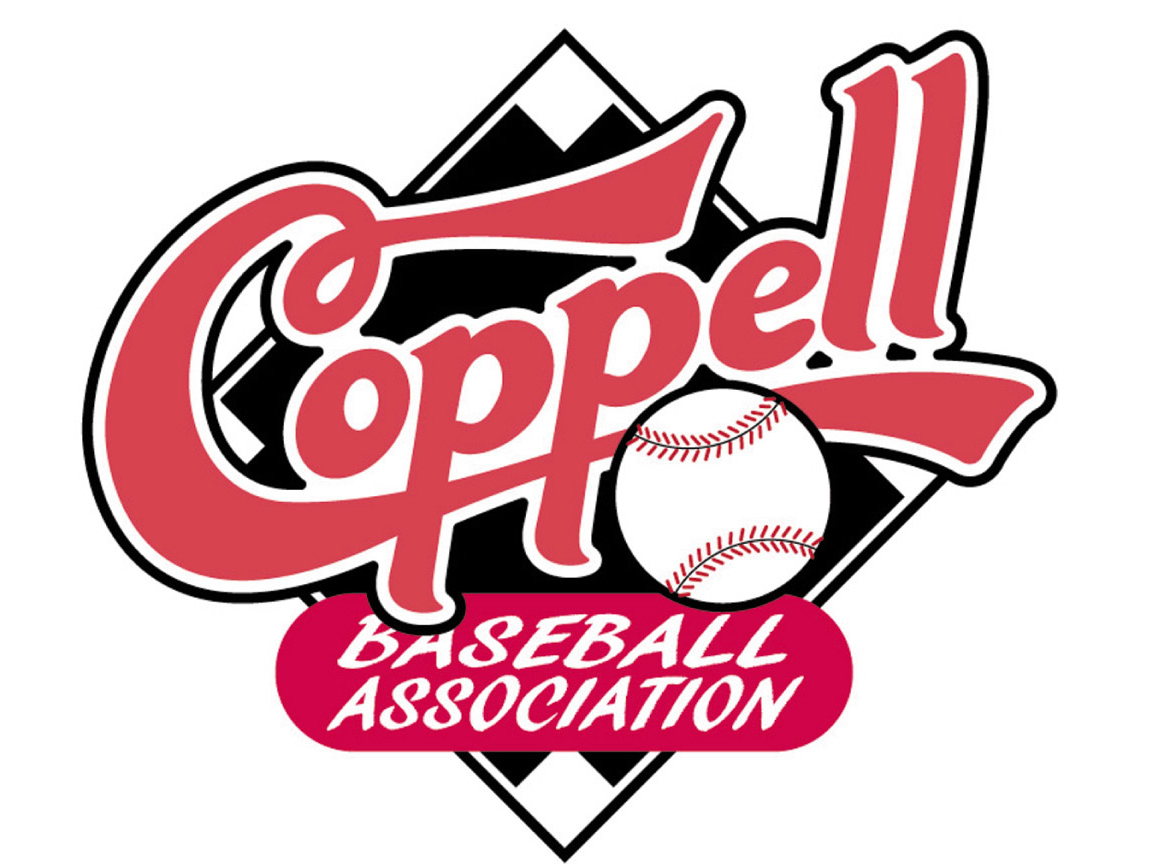 Registration for the Fall season is now open!  Teams are forming for boys and girls ages 3-18.Visit coppellbaseball.org for more information and to sign up!